Президенту Украины В.А. Зеленскомуот  автора проекта «СССР!»Ильюшенко Николая Николаевича(27.07.22 – Биробиджан – kross-1111@yandex.ru) Прощай, оружие ?Открытое письмо украинца к украинцу Добрый день, Владимир Александрович!Пишу с Дальнего Востока России, но как украинец украинцу. В далёком  1916-м моих украинских предков переселили сюда на окраину России  в связи с нехваткой пахотной земли. Вроде её было много, но почему-то хватало не всем.Так  мы и остались жить здесь по сей день.  И я всю взрослую жизнь как бы нараскоряку, как бы живу на два дома: умом в одном месте, а сердцем в другом, где мой  пробивающий до пяток «Рушник» (Приложение №1), мой тёзка мой любимый обладающий тончайшим чувством юмора  писатель Николай Гоголь и моё любимое легендарное бесстрашное футбольное киевское «Динамо». Знаменитое ещё и по победному матчу над командой гитлеровского вермахта в годы Великой Отечественной войны (фильм «Третий тайм»). Теперь чисто по делу.Нынешние боевые действия Украиной будут стопроцентно проиграны. Никаких иллюзий тут быть не должноЭто случится.Рано или поздно. Мытьём или катаньем. Исход ясен.Если тогда смысл бодаться, если до того, как это случится, погибнут ещё многие и многие с обеих сторон.Мне кажется, что президент Украины прекрасно понимает всё это, ищет выход и ведёт сложные переговоры (точнее, вёл до последнего времени).Я вижу, что президенту Украины делать  всё это полноценно не дают.Заставляют играть другую роль. Не такую, какую бы хотел играть он сам.И он, к большому моему на то сожалению, эту другую роль играет.Вынужден играть.хххЧто дальше? Какие перспективы? Я вижу  только три варианта.Первый. Президент Украины – глава правительства в изгнании. Жизнь, конечно, на побегушках, но что поделаешь.Вполне себе возможно.Но куда больше шансов быть снятым с мировой геополитической шахматной доски. Тем более, что желающих более чем достаточно. Мавр сделал своё дело-мавр может уходить!А если придёт Дональд Трамп (а это становится всё более вероятным и реальным), проект «АнтиРоссия»  может приказать и вовсе долго жить. И где тогда приклонить буйную головушку нынешнему президенту Украины?Второй вариант. Он  куда реальнее. Заключается в том, что всенародно и триумфально избранного президента Украины попытаются  уничтожить (чтобы перехватить рычаги управления) свои же так называемые сотоварищи из славного легиона неонацистов («Азова» и далее по списку).Они уже и так фактически взяли власть в свои руки. И только просто ради сохранения международного имиджа Украины и реноме кураторов проекта «АнтиРоссия» их не выводят на авансцену. Но дело явно к этому идёт (видеоролик с Викторией Шиловой – Приложение №2). И есть наконец вариант третий, за который я, собственно, и выступаю. Суть. Президент Украины встречается с президентом России и они договариваются о следующем: Украина выбрасывает «Белый Флаг», Россия даёт президенту Украины гарантию защиты, а Украине гарантию  последующего полноценного развития. А наш президент своё слово всегда держит. хххОн может Вас понять.А Вы можете понять Владимира Путина.У вас обоих даже по юмору паритет.Все знают, что и  ВАЗ, и ВВП  любят хорошую шутку.  Это был бы весьма достойный поступок. Поступок  достойный настоящих мужчин. Который очень высоко оценят очень много людей и очень многих стран. И будут благодарно помнить многие годы.Выбор за президентом Украины.Это, конечно, всё очень  непросто сделать, когда ты опутан но ногам и рукам.Это сложно, когда кругом одни враги и нет никакой гарантии защиты. Ни от своих («Азов» и др.), ни от чужих (коллективный Запад).Но это возможно.  Для этого нужны особые качества характера.И они, на наш взгляд, у президента Украины есть.хххНемного, так сказать, геополитики, философии, идеологии  и фактов.Фрагмент из моей аналитической записки к Проекту «СССР!»:«…1.Мировая борьба Добра со Злом вступила в решающую фазу.Все мы свидетели этого захватывающего процесса.Глобальный капитализм отступает. Но не сдаётся. Предстоит долгая и тяжёлая борьба. В связи с этим обстоятельством у многих людей самого разного возраста, самых разных видов деятельности и самых разных позиций, убеждений, взглядов закономерно возникают вопросы,  по поводу которых  активно спекулирует наша несистемная оппозиция и т.д.Этих вопросов много. Остановимся пока на трёх (основных).  Они (как и ответы на них) сознательно упрощены, но по сути верны.Вопрос №1. Разве т.н. коллективный Запад хочет России зла? Не есть ли это плод наших/ваших болезненных  фантазий?Ответ: Хочет и всегда хотел. Сейчас особенно в связи с обострившейся общемировой конкуренцией за рынки сырья и рынки сбыта. В  этой общемировой конкуренции коллективный  Запад шаг за шагом теряет свои международные позиции, но пытается по-прежнему оставаться мировым лидером (гегемоном). Прежде всего это относится к США. Которые ради своих непомерных амбициозных целей готовы принести в жертву ВСЁ и ВСЕХ (в т.ч. и своих так называемых якобы союзников и уж тем более путающуюся под ногами Украину, которая нужна исключительно только для реализации проекта «АНТИРОССИЯ»).В связи с этим  в западном мире сейчас идёт активный процесс возрождения идеологии и практики нацизма (НЕОНАЦИЗМ). Страшный Призрак снова бродит по Европе. Но это уже не марксов КОММУНИЗМ, А НЕОНАЦИЗМ. Он направлен прежде всего против России. И движется в своём развитии по линии «русофобия-расизм –НЕОНАЦИЗМ». Отражает идею не  интернационального объединения людей, а их безнравственного разделения на «плохих» (бедных) и «хороших» (богатых).Передовой отряд  этой части загнивающего западного мира – УКРАИНСКИЙ НЕОНАЦИЗМ.Вопрос №2. Где это вы увидели неонацизм на Украине?  Президент – еврей. В выборные органы власти неонацисты практически не допущены. Они есть почти везде, во многих странах мира. И что воевать со всеми этими странами? Они есть и в вашей подлой Рашке!Ответ:   Наличие неонацизма в стране определяется не количеством неонацистов в выборных органах власти (т.е. не количественным составом элиты той или иной страны ),  а наличием  и признанием идеологии НЕОНАЦИЗМА.  Зафиксирована в государственных документах Украины (в частности, это запрет на свободное использование русского языка).  Доказана практикой (в частности, это сожжение людей в одесском Доме профсоюзов 2 мая 2014 года - Приложение №4).Виновные до сих пор не найдены, не наказаны. Российская спецоперация на Украине лишь добавила новые факты звериного оскала НЕОНАЦИЗМА. Для того, чтобы заболеть, умереть, а попутно ещё и заразить многих других  достаточно вируса. При определённых благоприятных условиях он сам гарантированно-активно пойдёт в рост.Национальность «еврей» не индульгенция от неонацизма. Хорошо  известно, например, что евреи  служили в армии гитлеровской  Германии. И  даже на очень высоких должностях (при этом, конечно, тщательно скрывали своё неарийское происхождение).Неонацисты есть действительно во многих странах. Есть они и в России. Но у нас они осуждаются общественным мнением, преследуются и наказываются законом, по суду. А не инкорпорируются как на Украине в государственную политику. В т.ч., в частности, в структуру  ВСУ.Вопрос №3. Россия ведёт на Украине не спецоперацию, а ВОЙНУ.Ответ.  Российская спецоперация на Украине не квалифицирована ООН как ВОЙНА. Более того, ни одна страна мира пока не выступила с инициативой квалифицировать происходящее на Украине как ВОЙНУ. В т.ч. и сама Украина.Поэтому не надо заниматься правовой самодеятельностью и подменять собой ООН.  Не надо считать специалистов из этой общепризнанной международной организации какими- то недоразвитыми недоумками-глупцами».Конец цитаты.хххРоссия напала на Украину? Наш ответ: Почему и зачем?Оставим в стороне «ядерный проект», «античеловеческие биоопыты» и прочее. Сразу о самом главном.Россия «напала» на Украину, потому что Украина (Киев) собиралась вот-вот по данным российской разведки и из других компетентных источников напасть на Донбасс, завершить  процесс геноцида против народа Донбасса. Я, конечно, не большой знаток международного права, но даже мне понятно, что налицо подтверждение трёх из пяти критериев геноцида, зафиксированных в международной антигеноцидной Конвенции 1948 года.  А именно осуществления в составе организованной структуры, осознанно и с умыслом по национальному признаку (по отношению к русскоязычному населению Донбасса) следующих преступных действий :убийства членов такой группы;причинения серьезных телесных повреждений или умственного расстройства членам такой группы;  c.  предумышленного создания для какой-либо группы таких жизненных условий, которые рассчитаны на полное или частичное физическое уничтожение еёВ результате таких действий убито на сегодня уже порядка  15 тысяч иначе думающих человек. В т.ч. много детей и среди них трехлетняя Аня Костенко (убита кассетной бомбой, сброшенной украинским бомбардировщиком на детский пляж в Зугрэсе - Приложение № 4).Мы не воюем против народа Украина. Как не воевали против народа Чечни.Мы воевали в Чечне против международного терроризма. В интересах и  в защиту народа Чечни.Мы воюем  на Украине против международного неонацизма. В интересах и  в защиту  народа Украины. Поэтому даже пострадавший от депортации и двух так называемых чеченских войн народ Чечни сейчас с Россией. И народ Украины тоже и также будет с Россией.хххПочему факты  геноцида не рассмотрены и не рассматриваются Киевом – понятно. Но почему они не рассмотрены, не рассматриваются вроде цивилизованным и  юридически подкованным коллективным Западом?Также как фейки с роддомом и театром в Мариуполе, происшедшем в киевском пригороде Буче, на железнодорожном вокзале в Краматорске?..Как многочисленные фейк - пресс – конференции типа с якобы бойцами некоего «Легиона Свободы», собравшиеся немного немало - освободить Россию от Путина.     Есть многочисленные доказательства фактов фейков. Не принимаете. Не рассматриваете. Упорно гнёте вместе с коллективным Западом свою линию. Ведёте информационно-психологическую войну запрещённым оружием – ФЕЙКАМИ. Впрочем, всё это и не удивительно.    Возможности коллективного Запада стремительно сокращаются ( как та пресловутая БАЛЬЗАКОВСКАЯ ШАГРЕНЕВАЯ КОЖА)И в этой ситуации коллективный Запад в безумной агонии наносит себе как  тот  бездушный японский солдат-камикадзе КЛАССИЧЕСКИЙ СМЕРТЕЛЬНЫЙ ХАРАКИРИ с грядущим смертельным исходом (стремительно уничтожает все свои базовые принципы  - ЧАСТНОЙ СОБСТВЕННОСТИ, ДЕМОКРАТИИ и СВОБОДЫ СЛОВА).  Ради своего спасения МОЖНО ВСЁ!!! Вплоть  до геноцида не только народа Донбасса, но уже практически и всего народа Украины (по факту есть ГОСУДАРСТВЕННЫЙ  ТЕРРОРИЗМ).Это уже не гитлеровский нацизм (когда против народов других стран). Это  даже не украинский неонацизм (когда против народа Донбасса).Это какой-то новый, гораздо более высокий вид античеловеческого неонацизма.ЭТО УКРАИНСКИЙ НЕОНЕОНАЦИЗМ.ЭТО ГЕНОЦИД УЖЕ В ЦЕЛОМ ПРОТИВ СОБСТВЕННОГО НАРОДА. Но этого вы, конечно, не можете признать. И об этом открыто и честно сказать. И в этой ситуации вам не остаётся ничего иного как тем  страусам инстинктивно засовывать свои забубённые  головы-головушки  как можно глубже в очень ЗЫБУЧИЙ ПЕСОК РАЗЛИЧНОГО РОДА И ВИДА ФЕЙКОВ.хххНемного о многочисленных ещё пока прокиевских защитниках.О западных и пропазападных. Мне сказать нечего. С ними лично для меня всё ясно. Клейма ставить некуда.О наших российских-антироссийских, которым «Стыдно быть русским» и которые ПРОТИВ ВОЙНЫ.Нельзя быть РУССКИМ, если ты нерусский (русский – это ведь не  группа крови, а состояние души, образ мысли , алгоритм действий, Александр Пушкин в этом смысле и в этом плане русский на сто с лишним процентов)ПРОТИВ ВОЙНЫ?Тоже весьма сомнительно.Подтверждается КОНКРЕТНЫМ ФАКТОМ. Заключается в следующем.Мы в рамках проводимой Россией спецоперации не так давно  решили провести свою первую всероссийскую акцию - «ЧЕЛОВЕКУ-ЧЕЛОВЕЧЕСКОЕ!»По сути направлено  против ГЛУБИННЫХ  ПРИЧИН ВОЙНЫ.Пригласили  к участию всех главных якобы радетелей за благо России и всего человечества.А именно: Михаила Ходорковского, Марию Певчих, Дмитрия Муратова (связан с Алексеем Венедиктовым и Натальей Синдеевой , должен был им приглашение передать).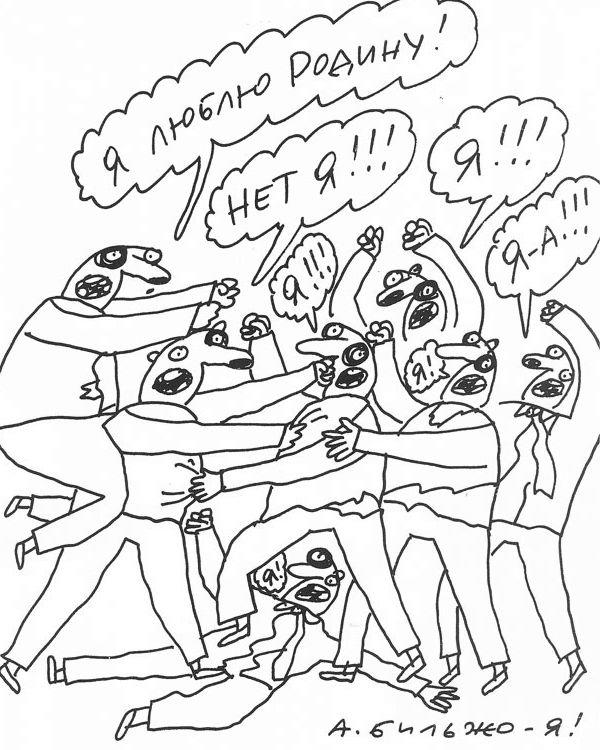 Ответа до сих пор ни от кого из приглашённых однако не получено. И после этого они ещё заявляют, что хотят прекратить ВОЙНУ!Комментарии излишки.Сто раз был прав, в частности, Владимир Ленин, когда говорил, что  практика критерий истины.хххНа этом, Владимир Александрович, разреши закончить. Всё остальное будет чистой воды беллетристика.Если Тебе есть что по этому что сказать - напиши. Наша позиция в любом случае - за встречу двух президентов, за переговоры.Высылаем несколько материалов, о которых уже упомянули выше.Возможно, они в чём-то помогут. В плане выбора.Во всяком случае  они показывают, ЧТО БЫЛО, ЧТО ЕСТЬ и ЧТО МОЖЕТ БЫТЬ, если не будет никаких ВОЙН (см. Проект «СССР!» на нашем сайте «МАТРЁШКА!!!» ).Война – это всегда страшно (фрагмент из книги Светланы Алексеевич «У войны не женское лицо» - Приложение № 5 - можно при желании и наличии времени прочитать всю книгу - она про объёму в принципе небольшая).Война по своей сущности ВСЕГДА  ГЛУБОКО АНТИЧЕЛОВЕЧНА.Но бывают случаи, когда она в силу тех или иных причин НЕИЗБЕЖНА. Мы не начинали эту войну (если вы считаете нашу спецоперацию войной). Мы  её заканчиваем (и  об этом нами не раз было публично сказано)Вашу войну ! За идею неонацизма, геноцид  народа Донбасса, а теперь фактически уже геноцид в целом  всего народа Украины.Это понимают уже многие. Подавляющее большинство. А тот, кто раньше по тем или иным причинам не понимал,  начинают понимать. Например, украинская поэтесса Евгения БИЛЬЧЕНКО (Приложение № 6).хххИ САМОЕ, ПОЖАЛУЙ, НА СЕГОДНЯ ПОСЛЕДНЕЕ.Первое. В этом фрагменте из книги  Светланы Алексеевич «У войны не женское лицо» есть эпизод, где наша девчонка-санитарка вдруг узнаёт, что тащит раненного немца, думает, что с ним делать -ведь это враг, он убивал наших, но в итоге не бросает.После окончания трагической Великой Отечественной войны, в ходе которой мы потеряли 27 миллионов своих соотечественников, немецкий язык (язык вроде бы язык врага) изучали во всех школах страны (хотя, например, переводчики, в таком количестве, конечно, не были нужны).И так далее. И тому подобное.И это всё шло от правильно определённой  высшим политическим руководством нашей страны геополитической идеологемы : Гитлеры приходят и уходят, а немецкий народ и всё, что с ним связано лучшее, остаются. И имеют все права на достойную жизнь!И ОН, ЭТОТ НЕМЕЦКИЙ НАРОД, НАМ НИ РАЗУ НЕ ВРАГ!Не надо нам, пожалуйста,  поэтому приписывать  всякого рода зверства, мародёрство, изнасилования  и прочее из этого гнусного ряда.Мы такими по жизни были всегда, как эта наша девчонка - санитарка с честным и сердобольным русским сердцем. Такими осталисьИ всегда такими будем.Второе. Знавший хорошо войну  на личном опыте знаменитый на весь мир американский  прозаик-классик Эрнест Хемингуэй когда-то написал ставший  всемирно известным роман с щемящим до боли в сердце названием «ПРОЩАЙ, ОРУЖИЕ!»Может, попробуем совместно написать продолжение?… Владимир Александрович, я (сын участников Великой Отечественной войны) очень не хочу ВОЙНЫ!!!На фото: мама - Масалова Татьяна Викторовна -1945, победный Берлин (лётный полк)На фото: отец - Ильюшенко Николай Иванович (1943 - ночь, Курская дуга)(пехотный полк)          PS. Если что не так, то, как говорят у нас на Руси, ИЗВИНИ!Но врать и т.д. не планировал.     НЕ НАУЧИЛИ. НЕ НАУЧИЛСЯ. И НЕ ХОЧУ.